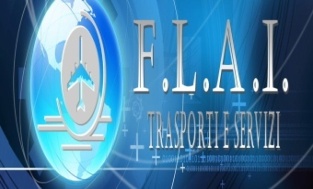 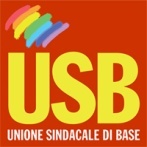 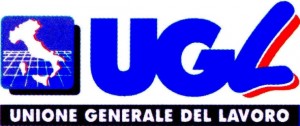 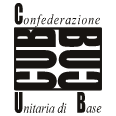 Milano, 22 Marzo 2013Spett.le   Comune di Milano   c.a. Giuliano Pisapia										         fax 02-88450007Spett.le   F2I											   c.a. dott. Vito Gamberale									    fax 02-72179230										Oggetto: Richiesta d’incontro URGENTE.A seguito delle Assemblee Generali che ha visto la partecipazione di diverse centinaia di lavoratori di SEA spa e SEA Handling spa  di Linate e Malpensa del giorno 21 Marzo 2013, siamo a richiederVi un urgente incontro sulla tematica del provvedimento amministrativo sanzionatorio da parte della Commissione Europea a carico di SEA Handling spa.Certi di un Vostro celere  riscontro, porgiamo distinti saluti.Segreterie Regionali Lombardia e RSU SEA spa - SEA Handling spaFLAI T.S.           USB L.P.                UGL T.A.                  CUB TrasportiAndrea Orlando  Aldino Pignataro    Maurizio Ciavarella        Renzo Canavesi